(*) Estas fechas son fijas en el proceso de contratación Todos los plazos son de cumplimiento obligatorio, de acuerdo con lo establecido en el artículo 47 de las NB-SABS. BANCO CENTRAL DE BOLIVIA__________________________________________________________________________________________________APOYO NACIONAL A LA PRODUCCIÓN Y EMPLEOCÓDIGO BCB:  ANPE P Nº 023/2014 – 1CA.    CONVOCATORIAA.    CONVOCATORIAA.    CONVOCATORIAA.    CONVOCATORIAA.    CONVOCATORIAA.    CONVOCATORIAA.    CONVOCATORIAA.    CONVOCATORIAA.    CONVOCATORIAA.    CONVOCATORIAA.    CONVOCATORIAA.    CONVOCATORIAA.    CONVOCATORIAA.    CONVOCATORIAA.    CONVOCATORIAA.    CONVOCATORIAA.    CONVOCATORIAA.    CONVOCATORIAA.    CONVOCATORIAA.    CONVOCATORIAA.    CONVOCATORIAA.    CONVOCATORIAA.    CONVOCATORIAA.    CONVOCATORIAA.    CONVOCATORIAA.    CONVOCATORIAA.    CONVOCATORIAA.    CONVOCATORIAA.    CONVOCATORIAA.    CONVOCATORIAA.    CONVOCATORIAA.    CONVOCATORIAA.    CONVOCATORIAA.    CONVOCATORIAA.    CONVOCATORIAA.    CONVOCATORIASe convoca a la presentación de propuestas para el siguiente proceso:Se convoca a la presentación de propuestas para el siguiente proceso:Se convoca a la presentación de propuestas para el siguiente proceso:Se convoca a la presentación de propuestas para el siguiente proceso:Se convoca a la presentación de propuestas para el siguiente proceso:Se convoca a la presentación de propuestas para el siguiente proceso:Se convoca a la presentación de propuestas para el siguiente proceso:Se convoca a la presentación de propuestas para el siguiente proceso:Se convoca a la presentación de propuestas para el siguiente proceso:Se convoca a la presentación de propuestas para el siguiente proceso:Se convoca a la presentación de propuestas para el siguiente proceso:Se convoca a la presentación de propuestas para el siguiente proceso:Se convoca a la presentación de propuestas para el siguiente proceso:Se convoca a la presentación de propuestas para el siguiente proceso:Se convoca a la presentación de propuestas para el siguiente proceso:Se convoca a la presentación de propuestas para el siguiente proceso:Se convoca a la presentación de propuestas para el siguiente proceso:Se convoca a la presentación de propuestas para el siguiente proceso:Se convoca a la presentación de propuestas para el siguiente proceso:Se convoca a la presentación de propuestas para el siguiente proceso:Se convoca a la presentación de propuestas para el siguiente proceso:Se convoca a la presentación de propuestas para el siguiente proceso:Se convoca a la presentación de propuestas para el siguiente proceso:Se convoca a la presentación de propuestas para el siguiente proceso:Se convoca a la presentación de propuestas para el siguiente proceso:Se convoca a la presentación de propuestas para el siguiente proceso:Se convoca a la presentación de propuestas para el siguiente proceso:Se convoca a la presentación de propuestas para el siguiente proceso:Se convoca a la presentación de propuestas para el siguiente proceso:Se convoca a la presentación de propuestas para el siguiente proceso:Se convoca a la presentación de propuestas para el siguiente proceso:Se convoca a la presentación de propuestas para el siguiente proceso:Se convoca a la presentación de propuestas para el siguiente proceso:Se convoca a la presentación de propuestas para el siguiente proceso:Se convoca a la presentación de propuestas para el siguiente proceso:Se convoca a la presentación de propuestas para el siguiente proceso:Entidad convocante:Banco Central de BoliviaBanco Central de BoliviaBanco Central de BoliviaBanco Central de BoliviaBanco Central de BoliviaBanco Central de BoliviaBanco Central de BoliviaBanco Central de BoliviaBanco Central de BoliviaBanco Central de BoliviaBanco Central de BoliviaBanco Central de BoliviaBanco Central de BoliviaBanco Central de BoliviaBanco Central de BoliviaBanco Central de BoliviaBanco Central de BoliviaBanco Central de BoliviaBanco Central de BoliviaBanco Central de BoliviaBanco Central de BoliviaBanco Central de BoliviaBanco Central de BoliviaBanco Central de BoliviaBanco Central de BoliviaBanco Central de BoliviaBanco Central de BoliviaBanco Central de BoliviaBanco Central de BoliviaBanco Central de BoliviaBanco Central de BoliviaBanco Central de BoliviaBanco Central de BoliviaModalidad de Contratación:Apoyo Nacional a la Producción y EmpleoApoyo Nacional a la Producción y EmpleoApoyo Nacional a la Producción y EmpleoApoyo Nacional a la Producción y EmpleoApoyo Nacional a la Producción y EmpleoApoyo Nacional a la Producción y EmpleoApoyo Nacional a la Producción y EmpleoApoyo Nacional a la Producción y EmpleoApoyo Nacional a la Producción y EmpleoApoyo Nacional a la Producción y EmpleoApoyo Nacional a la Producción y EmpleoApoyo Nacional a la Producción y EmpleoApoyo Nacional a la Producción y EmpleoApoyo Nacional a la Producción y EmpleoApoyo Nacional a la Producción y EmpleoApoyo Nacional a la Producción y EmpleoApoyo Nacional a la Producción y EmpleoApoyo Nacional a la Producción y EmpleoApoyo Nacional a la Producción y EmpleoApoyo Nacional a la Producción y EmpleoApoyo Nacional a la Producción y EmpleoApoyo Nacional a la Producción y EmpleoApoyo Nacional a la Producción y EmpleoApoyo Nacional a la Producción y EmpleoApoyo Nacional a la Producción y EmpleoApoyo Nacional a la Producción y EmpleoCUCE:1144-0951111--000000--4600225-1-1Código interno que la entidad utiliza para Identificar al proceso:ANPE - P N° 023/2014-1CANPE - P N° 023/2014-1CANPE - P N° 023/2014-1CANPE - P N° 023/2014-1CANPE - P N° 023/2014-1CANPE - P N° 023/2014-1CANPE - P N° 023/2014-1CANPE - P N° 023/2014-1CANPE - P N° 023/2014-1CANPE - P N° 023/2014-1CANPE - P N° 023/2014-1CANPE - P N° 023/2014-1CANPE - P N° 023/2014-1CANPE - P N° 023/2014-1CANPE - P N° 023/2014-1CANPE - P N° 023/2014-1CANPE - P N° 023/2014-1CANPE - P N° 023/2014-1CANPE - P N° 023/2014-1CANPE - P N° 023/2014-1CANPE - P N° 023/2014-1CANPE - P N° 023/2014-1CANPE - P N° 023/2014-1CANPE - P N° 023/2014-1CANPE - P N° 023/2014-1CANPE - P N° 023/2014-1CANPE - P N° 023/2014-1CANPE - P N° 023/2014-1CANPE - P N° 023/2014-1CANPE - P N° 023/2014-1CANPE - P N° 023/2014-1CANPE - P N° 023/2014-1CANPE - P N° 023/2014-1CObjeto de la contratación:CONTRATACIÓN DE UN CONSULTOR INDIVIDUAL POR PRODUCTO PARA LA APLICACIÓN DE EXÁMENES PSICOMÉTRICOS Y PSICOLÓGICOSCONTRATACIÓN DE UN CONSULTOR INDIVIDUAL POR PRODUCTO PARA LA APLICACIÓN DE EXÁMENES PSICOMÉTRICOS Y PSICOLÓGICOSCONTRATACIÓN DE UN CONSULTOR INDIVIDUAL POR PRODUCTO PARA LA APLICACIÓN DE EXÁMENES PSICOMÉTRICOS Y PSICOLÓGICOSCONTRATACIÓN DE UN CONSULTOR INDIVIDUAL POR PRODUCTO PARA LA APLICACIÓN DE EXÁMENES PSICOMÉTRICOS Y PSICOLÓGICOSCONTRATACIÓN DE UN CONSULTOR INDIVIDUAL POR PRODUCTO PARA LA APLICACIÓN DE EXÁMENES PSICOMÉTRICOS Y PSICOLÓGICOSCONTRATACIÓN DE UN CONSULTOR INDIVIDUAL POR PRODUCTO PARA LA APLICACIÓN DE EXÁMENES PSICOMÉTRICOS Y PSICOLÓGICOSCONTRATACIÓN DE UN CONSULTOR INDIVIDUAL POR PRODUCTO PARA LA APLICACIÓN DE EXÁMENES PSICOMÉTRICOS Y PSICOLÓGICOSCONTRATACIÓN DE UN CONSULTOR INDIVIDUAL POR PRODUCTO PARA LA APLICACIÓN DE EXÁMENES PSICOMÉTRICOS Y PSICOLÓGICOSCONTRATACIÓN DE UN CONSULTOR INDIVIDUAL POR PRODUCTO PARA LA APLICACIÓN DE EXÁMENES PSICOMÉTRICOS Y PSICOLÓGICOSCONTRATACIÓN DE UN CONSULTOR INDIVIDUAL POR PRODUCTO PARA LA APLICACIÓN DE EXÁMENES PSICOMÉTRICOS Y PSICOLÓGICOSCONTRATACIÓN DE UN CONSULTOR INDIVIDUAL POR PRODUCTO PARA LA APLICACIÓN DE EXÁMENES PSICOMÉTRICOS Y PSICOLÓGICOSCONTRATACIÓN DE UN CONSULTOR INDIVIDUAL POR PRODUCTO PARA LA APLICACIÓN DE EXÁMENES PSICOMÉTRICOS Y PSICOLÓGICOSCONTRATACIÓN DE UN CONSULTOR INDIVIDUAL POR PRODUCTO PARA LA APLICACIÓN DE EXÁMENES PSICOMÉTRICOS Y PSICOLÓGICOSCONTRATACIÓN DE UN CONSULTOR INDIVIDUAL POR PRODUCTO PARA LA APLICACIÓN DE EXÁMENES PSICOMÉTRICOS Y PSICOLÓGICOSCONTRATACIÓN DE UN CONSULTOR INDIVIDUAL POR PRODUCTO PARA LA APLICACIÓN DE EXÁMENES PSICOMÉTRICOS Y PSICOLÓGICOSCONTRATACIÓN DE UN CONSULTOR INDIVIDUAL POR PRODUCTO PARA LA APLICACIÓN DE EXÁMENES PSICOMÉTRICOS Y PSICOLÓGICOSCONTRATACIÓN DE UN CONSULTOR INDIVIDUAL POR PRODUCTO PARA LA APLICACIÓN DE EXÁMENES PSICOMÉTRICOS Y PSICOLÓGICOSCONTRATACIÓN DE UN CONSULTOR INDIVIDUAL POR PRODUCTO PARA LA APLICACIÓN DE EXÁMENES PSICOMÉTRICOS Y PSICOLÓGICOSCONTRATACIÓN DE UN CONSULTOR INDIVIDUAL POR PRODUCTO PARA LA APLICACIÓN DE EXÁMENES PSICOMÉTRICOS Y PSICOLÓGICOSCONTRATACIÓN DE UN CONSULTOR INDIVIDUAL POR PRODUCTO PARA LA APLICACIÓN DE EXÁMENES PSICOMÉTRICOS Y PSICOLÓGICOSCONTRATACIÓN DE UN CONSULTOR INDIVIDUAL POR PRODUCTO PARA LA APLICACIÓN DE EXÁMENES PSICOMÉTRICOS Y PSICOLÓGICOSCONTRATACIÓN DE UN CONSULTOR INDIVIDUAL POR PRODUCTO PARA LA APLICACIÓN DE EXÁMENES PSICOMÉTRICOS Y PSICOLÓGICOSCONTRATACIÓN DE UN CONSULTOR INDIVIDUAL POR PRODUCTO PARA LA APLICACIÓN DE EXÁMENES PSICOMÉTRICOS Y PSICOLÓGICOSCONTRATACIÓN DE UN CONSULTOR INDIVIDUAL POR PRODUCTO PARA LA APLICACIÓN DE EXÁMENES PSICOMÉTRICOS Y PSICOLÓGICOSCONTRATACIÓN DE UN CONSULTOR INDIVIDUAL POR PRODUCTO PARA LA APLICACIÓN DE EXÁMENES PSICOMÉTRICOS Y PSICOLÓGICOSCONTRATACIÓN DE UN CONSULTOR INDIVIDUAL POR PRODUCTO PARA LA APLICACIÓN DE EXÁMENES PSICOMÉTRICOS Y PSICOLÓGICOSCONTRATACIÓN DE UN CONSULTOR INDIVIDUAL POR PRODUCTO PARA LA APLICACIÓN DE EXÁMENES PSICOMÉTRICOS Y PSICOLÓGICOSCONTRATACIÓN DE UN CONSULTOR INDIVIDUAL POR PRODUCTO PARA LA APLICACIÓN DE EXÁMENES PSICOMÉTRICOS Y PSICOLÓGICOSCONTRATACIÓN DE UN CONSULTOR INDIVIDUAL POR PRODUCTO PARA LA APLICACIÓN DE EXÁMENES PSICOMÉTRICOS Y PSICOLÓGICOSCONTRATACIÓN DE UN CONSULTOR INDIVIDUAL POR PRODUCTO PARA LA APLICACIÓN DE EXÁMENES PSICOMÉTRICOS Y PSICOLÓGICOSCONTRATACIÓN DE UN CONSULTOR INDIVIDUAL POR PRODUCTO PARA LA APLICACIÓN DE EXÁMENES PSICOMÉTRICOS Y PSICOLÓGICOSCONTRATACIÓN DE UN CONSULTOR INDIVIDUAL POR PRODUCTO PARA LA APLICACIÓN DE EXÁMENES PSICOMÉTRICOS Y PSICOLÓGICOSCONTRATACIÓN DE UN CONSULTOR INDIVIDUAL POR PRODUCTO PARA LA APLICACIÓN DE EXÁMENES PSICOMÉTRICOS Y PSICOLÓGICOSMétodo de Selección y Adjudicación  :a) Presupuesto Fijoa) Presupuesto Fijoa) Presupuesto Fijoa) Presupuesto Fijoa) Presupuesto Fijoa) Presupuesto Fijoa) Presupuesto Fijoa) Presupuesto Fijoa) Presupuesto Fijoa) Presupuesto Fijoa) Presupuesto Fijoa) Presupuesto Fijoa) Presupuesto Fijoa) Presupuesto FijoXXXb) Calidad, Propuesta Técnica y Costob) Calidad, Propuesta Técnica y Costob) Calidad, Propuesta Técnica y Costob) Calidad, Propuesta Técnica y Costob) Calidad, Propuesta Técnica y Costob) Calidad, Propuesta Técnica y Costob) Calidad, Propuesta Técnica y Costob) Calidad, Propuesta Técnica y Costob) Calidad, Propuesta Técnica y Costob) Calidad, Propuesta Técnica y Costob) Calidad, Propuesta Técnica y Costob) Calidad, Propuesta Técnica y Costob) Calidad, Propuesta Técnica y Costob) Calidad, Propuesta Técnica y Costob) Calidad, Propuesta Técnica y CostoMétodo de Selección y Adjudicación  Método de Selección y Adjudicación  c) Calidadc) Calidadc) Calidadc) Calidadc) Calidadc) Calidadc) Calidadc) Calidadc) Calidadc) Calidadc) Calidadc) Calidadc) Calidadc) CalidadForma de Adjudicación:Por el totalPor el totalPor el totalPor el totalPor el totalPor el totalPor el totalPor el totalPor el totalPor el totalPor el totalPor el totalPor el totalPor el totalPor el totalPor el totalPor el totalPor el totalPor el totalPor el totalPor el totalPor el totalPor el totalPor el totalPor el totalPor el totalPor el totalPor el totalPor el totalPor el totalPor el totalPor el totalPor el totalPrecio Fijo o Referencial:DETALLE DEL SERVICIO REQUERIDODETALLE DEL SERVICIO REQUERIDODETALLE DEL SERVICIO REQUERIDODETALLE DEL SERVICIO REQUERIDODETALLE DEL SERVICIO REQUERIDODETALLE DEL SERVICIO REQUERIDODETALLE DEL SERVICIO REQUERIDODETALLE DEL SERVICIO REQUERIDODETALLE DEL SERVICIO REQUERIDODETALLE DEL SERVICIO REQUERIDODETALLE DEL SERVICIO REQUERIDODETALLE DEL SERVICIO REQUERIDODETALLE DEL SERVICIO REQUERIDODETALLE DEL SERVICIO REQUERIDODETALLE DEL SERVICIO REQUERIDODETALLE DEL SERVICIO REQUERIDODETALLE DEL SERVICIO REQUERIDODETALLE DEL SERVICIO REQUERIDODETALLE DEL SERVICIO REQUERIDODETALLE DEL SERVICIO REQUERIDODETALLE DEL SERVICIO REQUERIDODETALLE DEL SERVICIO REQUERIDODETALLE DEL SERVICIO REQUERIDODETALLE DEL SERVICIO REQUERIDODETALLE DEL SERVICIO REQUERIDODETALLE DEL SERVICIO REQUERIDODETALLE DEL SERVICIO REQUERIDODETALLE DEL SERVICIO REQUERIDOMONTO(**)MONTO(**)MONTO(**)MONTO(**)MONTO(**)Precio Fijo o Referencial:POR APLICACIÓN DE PRUEBAS INDIVIDUALES  . CATEGORÍAS:POR APLICACIÓN DE PRUEBAS INDIVIDUALES  . CATEGORÍAS:POR APLICACIÓN DE PRUEBAS INDIVIDUALES  . CATEGORÍAS:POR APLICACIÓN DE PRUEBAS INDIVIDUALES  . CATEGORÍAS:POR APLICACIÓN DE PRUEBAS INDIVIDUALES  . CATEGORÍAS:POR APLICACIÓN DE PRUEBAS INDIVIDUALES  . CATEGORÍAS:POR APLICACIÓN DE PRUEBAS INDIVIDUALES  . CATEGORÍAS:POR APLICACIÓN DE PRUEBAS INDIVIDUALES  . CATEGORÍAS:POR APLICACIÓN DE PRUEBAS INDIVIDUALES  . CATEGORÍAS:POR APLICACIÓN DE PRUEBAS INDIVIDUALES  . CATEGORÍAS:POR APLICACIÓN DE PRUEBAS INDIVIDUALES  . CATEGORÍAS:POR APLICACIÓN DE PRUEBAS INDIVIDUALES  . CATEGORÍAS:POR APLICACIÓN DE PRUEBAS INDIVIDUALES  . CATEGORÍAS:POR APLICACIÓN DE PRUEBAS INDIVIDUALES  . CATEGORÍAS:POR APLICACIÓN DE PRUEBAS INDIVIDUALES  . CATEGORÍAS:POR APLICACIÓN DE PRUEBAS INDIVIDUALES  . CATEGORÍAS:POR APLICACIÓN DE PRUEBAS INDIVIDUALES  . CATEGORÍAS:POR APLICACIÓN DE PRUEBAS INDIVIDUALES  . CATEGORÍAS:POR APLICACIÓN DE PRUEBAS INDIVIDUALES  . CATEGORÍAS:POR APLICACIÓN DE PRUEBAS INDIVIDUALES  . CATEGORÍAS:POR APLICACIÓN DE PRUEBAS INDIVIDUALES  . CATEGORÍAS:POR APLICACIÓN DE PRUEBAS INDIVIDUALES  . CATEGORÍAS:POR APLICACIÓN DE PRUEBAS INDIVIDUALES  . CATEGORÍAS:POR APLICACIÓN DE PRUEBAS INDIVIDUALES  . CATEGORÍAS:POR APLICACIÓN DE PRUEBAS INDIVIDUALES  . CATEGORÍAS:POR APLICACIÓN DE PRUEBAS INDIVIDUALES  . CATEGORÍAS:POR APLICACIÓN DE PRUEBAS INDIVIDUALES  . CATEGORÍAS:POR APLICACIÓN DE PRUEBAS INDIVIDUALES  . CATEGORÍAS:Precio Fijo o Referencial:Ejecutiva (Gerentes, Subgerentes o Jefes de Departamento)Ejecutiva (Gerentes, Subgerentes o Jefes de Departamento)Ejecutiva (Gerentes, Subgerentes o Jefes de Departamento)Ejecutiva (Gerentes, Subgerentes o Jefes de Departamento)Ejecutiva (Gerentes, Subgerentes o Jefes de Departamento)Ejecutiva (Gerentes, Subgerentes o Jefes de Departamento)Ejecutiva (Gerentes, Subgerentes o Jefes de Departamento)Ejecutiva (Gerentes, Subgerentes o Jefes de Departamento)Ejecutiva (Gerentes, Subgerentes o Jefes de Departamento)Ejecutiva (Gerentes, Subgerentes o Jefes de Departamento)Ejecutiva (Gerentes, Subgerentes o Jefes de Departamento)Ejecutiva (Gerentes, Subgerentes o Jefes de Departamento)Ejecutiva (Gerentes, Subgerentes o Jefes de Departamento)Ejecutiva (Gerentes, Subgerentes o Jefes de Departamento)Ejecutiva (Gerentes, Subgerentes o Jefes de Departamento)Ejecutiva (Gerentes, Subgerentes o Jefes de Departamento)Ejecutiva (Gerentes, Subgerentes o Jefes de Departamento)Ejecutiva (Gerentes, Subgerentes o Jefes de Departamento)Ejecutiva (Gerentes, Subgerentes o Jefes de Departamento)Ejecutiva (Gerentes, Subgerentes o Jefes de Departamento)Ejecutiva (Gerentes, Subgerentes o Jefes de Departamento)Ejecutiva (Gerentes, Subgerentes o Jefes de Departamento)Ejecutiva (Gerentes, Subgerentes o Jefes de Departamento)Ejecutiva (Gerentes, Subgerentes o Jefes de Departamento)Ejecutiva (Gerentes, Subgerentes o Jefes de Departamento)Ejecutiva (Gerentes, Subgerentes o Jefes de Departamento)Ejecutiva (Gerentes, Subgerentes o Jefes de Departamento)Ejecutiva (Gerentes, Subgerentes o Jefes de Departamento)Bs700,00Bs700,00Bs700,00Bs700,00Bs700,00Precio Fijo o Referencial:Operativa (Profesionales o Técnicos)Operativa (Profesionales o Técnicos)Operativa (Profesionales o Técnicos)Operativa (Profesionales o Técnicos)Operativa (Profesionales o Técnicos)Operativa (Profesionales o Técnicos)Operativa (Profesionales o Técnicos)Operativa (Profesionales o Técnicos)Operativa (Profesionales o Técnicos)Operativa (Profesionales o Técnicos)Operativa (Profesionales o Técnicos)Operativa (Profesionales o Técnicos)Operativa (Profesionales o Técnicos)Operativa (Profesionales o Técnicos)Operativa (Profesionales o Técnicos)Operativa (Profesionales o Técnicos)Operativa (Profesionales o Técnicos)Operativa (Profesionales o Técnicos)Operativa (Profesionales o Técnicos)Operativa (Profesionales o Técnicos)Operativa (Profesionales o Técnicos)Operativa (Profesionales o Técnicos)Operativa (Profesionales o Técnicos)Operativa (Profesionales o Técnicos)Operativa (Profesionales o Técnicos)Operativa (Profesionales o Técnicos)Operativa (Profesionales o Técnicos)Operativa (Profesionales o Técnicos)Bs500,00Bs500,00Bs500,00Bs500,00Bs500,00Precio Fijo o Referencial:De apoyo administrativo  (Secretarias, Mensajeros ó Chóferes)De apoyo administrativo  (Secretarias, Mensajeros ó Chóferes)De apoyo administrativo  (Secretarias, Mensajeros ó Chóferes)De apoyo administrativo  (Secretarias, Mensajeros ó Chóferes)De apoyo administrativo  (Secretarias, Mensajeros ó Chóferes)De apoyo administrativo  (Secretarias, Mensajeros ó Chóferes)De apoyo administrativo  (Secretarias, Mensajeros ó Chóferes)De apoyo administrativo  (Secretarias, Mensajeros ó Chóferes)De apoyo administrativo  (Secretarias, Mensajeros ó Chóferes)De apoyo administrativo  (Secretarias, Mensajeros ó Chóferes)De apoyo administrativo  (Secretarias, Mensajeros ó Chóferes)De apoyo administrativo  (Secretarias, Mensajeros ó Chóferes)De apoyo administrativo  (Secretarias, Mensajeros ó Chóferes)De apoyo administrativo  (Secretarias, Mensajeros ó Chóferes)De apoyo administrativo  (Secretarias, Mensajeros ó Chóferes)De apoyo administrativo  (Secretarias, Mensajeros ó Chóferes)De apoyo administrativo  (Secretarias, Mensajeros ó Chóferes)De apoyo administrativo  (Secretarias, Mensajeros ó Chóferes)De apoyo administrativo  (Secretarias, Mensajeros ó Chóferes)De apoyo administrativo  (Secretarias, Mensajeros ó Chóferes)De apoyo administrativo  (Secretarias, Mensajeros ó Chóferes)De apoyo administrativo  (Secretarias, Mensajeros ó Chóferes)De apoyo administrativo  (Secretarias, Mensajeros ó Chóferes)De apoyo administrativo  (Secretarias, Mensajeros ó Chóferes)De apoyo administrativo  (Secretarias, Mensajeros ó Chóferes)De apoyo administrativo  (Secretarias, Mensajeros ó Chóferes)De apoyo administrativo  (Secretarias, Mensajeros ó Chóferes)De apoyo administrativo  (Secretarias, Mensajeros ó Chóferes)Bs300,00Bs300,00Bs300,00Bs300,00Bs300,00Precio Fijo o Referencial:POR AMPLIACIÓN O COMPLEMENTACION DE PRUEBAS INDIVIDUALES (*) . CATEGORÍAS:POR AMPLIACIÓN O COMPLEMENTACION DE PRUEBAS INDIVIDUALES (*) . CATEGORÍAS:POR AMPLIACIÓN O COMPLEMENTACION DE PRUEBAS INDIVIDUALES (*) . CATEGORÍAS:POR AMPLIACIÓN O COMPLEMENTACION DE PRUEBAS INDIVIDUALES (*) . CATEGORÍAS:POR AMPLIACIÓN O COMPLEMENTACION DE PRUEBAS INDIVIDUALES (*) . CATEGORÍAS:POR AMPLIACIÓN O COMPLEMENTACION DE PRUEBAS INDIVIDUALES (*) . CATEGORÍAS:POR AMPLIACIÓN O COMPLEMENTACION DE PRUEBAS INDIVIDUALES (*) . CATEGORÍAS:POR AMPLIACIÓN O COMPLEMENTACION DE PRUEBAS INDIVIDUALES (*) . CATEGORÍAS:POR AMPLIACIÓN O COMPLEMENTACION DE PRUEBAS INDIVIDUALES (*) . CATEGORÍAS:POR AMPLIACIÓN O COMPLEMENTACION DE PRUEBAS INDIVIDUALES (*) . CATEGORÍAS:POR AMPLIACIÓN O COMPLEMENTACION DE PRUEBAS INDIVIDUALES (*) . CATEGORÍAS:POR AMPLIACIÓN O COMPLEMENTACION DE PRUEBAS INDIVIDUALES (*) . CATEGORÍAS:POR AMPLIACIÓN O COMPLEMENTACION DE PRUEBAS INDIVIDUALES (*) . CATEGORÍAS:POR AMPLIACIÓN O COMPLEMENTACION DE PRUEBAS INDIVIDUALES (*) . CATEGORÍAS:POR AMPLIACIÓN O COMPLEMENTACION DE PRUEBAS INDIVIDUALES (*) . CATEGORÍAS:POR AMPLIACIÓN O COMPLEMENTACION DE PRUEBAS INDIVIDUALES (*) . CATEGORÍAS:POR AMPLIACIÓN O COMPLEMENTACION DE PRUEBAS INDIVIDUALES (*) . CATEGORÍAS:POR AMPLIACIÓN O COMPLEMENTACION DE PRUEBAS INDIVIDUALES (*) . CATEGORÍAS:POR AMPLIACIÓN O COMPLEMENTACION DE PRUEBAS INDIVIDUALES (*) . CATEGORÍAS:POR AMPLIACIÓN O COMPLEMENTACION DE PRUEBAS INDIVIDUALES (*) . CATEGORÍAS:POR AMPLIACIÓN O COMPLEMENTACION DE PRUEBAS INDIVIDUALES (*) . CATEGORÍAS:POR AMPLIACIÓN O COMPLEMENTACION DE PRUEBAS INDIVIDUALES (*) . CATEGORÍAS:POR AMPLIACIÓN O COMPLEMENTACION DE PRUEBAS INDIVIDUALES (*) . CATEGORÍAS:POR AMPLIACIÓN O COMPLEMENTACION DE PRUEBAS INDIVIDUALES (*) . CATEGORÍAS:POR AMPLIACIÓN O COMPLEMENTACION DE PRUEBAS INDIVIDUALES (*) . CATEGORÍAS:POR AMPLIACIÓN O COMPLEMENTACION DE PRUEBAS INDIVIDUALES (*) . CATEGORÍAS:POR AMPLIACIÓN O COMPLEMENTACION DE PRUEBAS INDIVIDUALES (*) . CATEGORÍAS:POR AMPLIACIÓN O COMPLEMENTACION DE PRUEBAS INDIVIDUALES (*) . CATEGORÍAS:Precio Fijo o Referencial:Ejecutiva (Gerentes, Subgerentes o Jefes de Departamento)Ejecutiva (Gerentes, Subgerentes o Jefes de Departamento)Ejecutiva (Gerentes, Subgerentes o Jefes de Departamento)Ejecutiva (Gerentes, Subgerentes o Jefes de Departamento)Ejecutiva (Gerentes, Subgerentes o Jefes de Departamento)Ejecutiva (Gerentes, Subgerentes o Jefes de Departamento)Ejecutiva (Gerentes, Subgerentes o Jefes de Departamento)Ejecutiva (Gerentes, Subgerentes o Jefes de Departamento)Ejecutiva (Gerentes, Subgerentes o Jefes de Departamento)Ejecutiva (Gerentes, Subgerentes o Jefes de Departamento)Ejecutiva (Gerentes, Subgerentes o Jefes de Departamento)Ejecutiva (Gerentes, Subgerentes o Jefes de Departamento)Ejecutiva (Gerentes, Subgerentes o Jefes de Departamento)Ejecutiva (Gerentes, Subgerentes o Jefes de Departamento)Ejecutiva (Gerentes, Subgerentes o Jefes de Departamento)Ejecutiva (Gerentes, Subgerentes o Jefes de Departamento)Ejecutiva (Gerentes, Subgerentes o Jefes de Departamento)Ejecutiva (Gerentes, Subgerentes o Jefes de Departamento)Ejecutiva (Gerentes, Subgerentes o Jefes de Departamento)Ejecutiva (Gerentes, Subgerentes o Jefes de Departamento)Ejecutiva (Gerentes, Subgerentes o Jefes de Departamento)Ejecutiva (Gerentes, Subgerentes o Jefes de Departamento)Ejecutiva (Gerentes, Subgerentes o Jefes de Departamento)Ejecutiva (Gerentes, Subgerentes o Jefes de Departamento)Ejecutiva (Gerentes, Subgerentes o Jefes de Departamento)Ejecutiva (Gerentes, Subgerentes o Jefes de Departamento)Ejecutiva (Gerentes, Subgerentes o Jefes de Departamento)Ejecutiva (Gerentes, Subgerentes o Jefes de Departamento)Bs500,00Bs500,00Bs500,00Bs500,00Bs500,00Precio Fijo o Referencial:Operativa (Profesionales o Técnicos)Operativa (Profesionales o Técnicos)Operativa (Profesionales o Técnicos)Operativa (Profesionales o Técnicos)Operativa (Profesionales o Técnicos)Operativa (Profesionales o Técnicos)Operativa (Profesionales o Técnicos)Operativa (Profesionales o Técnicos)Operativa (Profesionales o Técnicos)Operativa (Profesionales o Técnicos)Operativa (Profesionales o Técnicos)Operativa (Profesionales o Técnicos)Operativa (Profesionales o Técnicos)Operativa (Profesionales o Técnicos)Operativa (Profesionales o Técnicos)Operativa (Profesionales o Técnicos)Operativa (Profesionales o Técnicos)Operativa (Profesionales o Técnicos)Operativa (Profesionales o Técnicos)Operativa (Profesionales o Técnicos)Operativa (Profesionales o Técnicos)Operativa (Profesionales o Técnicos)Operativa (Profesionales o Técnicos)Operativa (Profesionales o Técnicos)Operativa (Profesionales o Técnicos)Operativa (Profesionales o Técnicos)Operativa (Profesionales o Técnicos)Operativa (Profesionales o Técnicos)Bs500,00Bs500,00Bs500,00Bs500,00Bs500,00Precio Fijo o Referencial:De apoyo administrativo  (Secretarias, Mensajeros ó Chóferes)De apoyo administrativo  (Secretarias, Mensajeros ó Chóferes)De apoyo administrativo  (Secretarias, Mensajeros ó Chóferes)De apoyo administrativo  (Secretarias, Mensajeros ó Chóferes)De apoyo administrativo  (Secretarias, Mensajeros ó Chóferes)De apoyo administrativo  (Secretarias, Mensajeros ó Chóferes)De apoyo administrativo  (Secretarias, Mensajeros ó Chóferes)De apoyo administrativo  (Secretarias, Mensajeros ó Chóferes)De apoyo administrativo  (Secretarias, Mensajeros ó Chóferes)De apoyo administrativo  (Secretarias, Mensajeros ó Chóferes)De apoyo administrativo  (Secretarias, Mensajeros ó Chóferes)De apoyo administrativo  (Secretarias, Mensajeros ó Chóferes)De apoyo administrativo  (Secretarias, Mensajeros ó Chóferes)De apoyo administrativo  (Secretarias, Mensajeros ó Chóferes)De apoyo administrativo  (Secretarias, Mensajeros ó Chóferes)De apoyo administrativo  (Secretarias, Mensajeros ó Chóferes)De apoyo administrativo  (Secretarias, Mensajeros ó Chóferes)De apoyo administrativo  (Secretarias, Mensajeros ó Chóferes)De apoyo administrativo  (Secretarias, Mensajeros ó Chóferes)De apoyo administrativo  (Secretarias, Mensajeros ó Chóferes)De apoyo administrativo  (Secretarias, Mensajeros ó Chóferes)De apoyo administrativo  (Secretarias, Mensajeros ó Chóferes)De apoyo administrativo  (Secretarias, Mensajeros ó Chóferes)De apoyo administrativo  (Secretarias, Mensajeros ó Chóferes)De apoyo administrativo  (Secretarias, Mensajeros ó Chóferes)De apoyo administrativo  (Secretarias, Mensajeros ó Chóferes)De apoyo administrativo  (Secretarias, Mensajeros ó Chóferes)De apoyo administrativo  (Secretarias, Mensajeros ó Chóferes)Bs200,00Bs200,00Bs200,00Bs200,00Bs200,00Precio Fijo o Referencial:(*)  La ampliación o complementación de las pruebas requeridas según las categorías mencionadas, será aplicada solo en el caso en que en una anterior oportunidad, no mayor a seis meses, se haya aplicado una evaluación similar al mismo postulante.(**)   Los precios ofertados incluyen impuestos de Ley(*)  La ampliación o complementación de las pruebas requeridas según las categorías mencionadas, será aplicada solo en el caso en que en una anterior oportunidad, no mayor a seis meses, se haya aplicado una evaluación similar al mismo postulante.(**)   Los precios ofertados incluyen impuestos de Ley(*)  La ampliación o complementación de las pruebas requeridas según las categorías mencionadas, será aplicada solo en el caso en que en una anterior oportunidad, no mayor a seis meses, se haya aplicado una evaluación similar al mismo postulante.(**)   Los precios ofertados incluyen impuestos de Ley(*)  La ampliación o complementación de las pruebas requeridas según las categorías mencionadas, será aplicada solo en el caso en que en una anterior oportunidad, no mayor a seis meses, se haya aplicado una evaluación similar al mismo postulante.(**)   Los precios ofertados incluyen impuestos de Ley(*)  La ampliación o complementación de las pruebas requeridas según las categorías mencionadas, será aplicada solo en el caso en que en una anterior oportunidad, no mayor a seis meses, se haya aplicado una evaluación similar al mismo postulante.(**)   Los precios ofertados incluyen impuestos de Ley(*)  La ampliación o complementación de las pruebas requeridas según las categorías mencionadas, será aplicada solo en el caso en que en una anterior oportunidad, no mayor a seis meses, se haya aplicado una evaluación similar al mismo postulante.(**)   Los precios ofertados incluyen impuestos de Ley(*)  La ampliación o complementación de las pruebas requeridas según las categorías mencionadas, será aplicada solo en el caso en que en una anterior oportunidad, no mayor a seis meses, se haya aplicado una evaluación similar al mismo postulante.(**)   Los precios ofertados incluyen impuestos de Ley(*)  La ampliación o complementación de las pruebas requeridas según las categorías mencionadas, será aplicada solo en el caso en que en una anterior oportunidad, no mayor a seis meses, se haya aplicado una evaluación similar al mismo postulante.(**)   Los precios ofertados incluyen impuestos de Ley(*)  La ampliación o complementación de las pruebas requeridas según las categorías mencionadas, será aplicada solo en el caso en que en una anterior oportunidad, no mayor a seis meses, se haya aplicado una evaluación similar al mismo postulante.(**)   Los precios ofertados incluyen impuestos de Ley(*)  La ampliación o complementación de las pruebas requeridas según las categorías mencionadas, será aplicada solo en el caso en que en una anterior oportunidad, no mayor a seis meses, se haya aplicado una evaluación similar al mismo postulante.(**)   Los precios ofertados incluyen impuestos de Ley(*)  La ampliación o complementación de las pruebas requeridas según las categorías mencionadas, será aplicada solo en el caso en que en una anterior oportunidad, no mayor a seis meses, se haya aplicado una evaluación similar al mismo postulante.(**)   Los precios ofertados incluyen impuestos de Ley(*)  La ampliación o complementación de las pruebas requeridas según las categorías mencionadas, será aplicada solo en el caso en que en una anterior oportunidad, no mayor a seis meses, se haya aplicado una evaluación similar al mismo postulante.(**)   Los precios ofertados incluyen impuestos de Ley(*)  La ampliación o complementación de las pruebas requeridas según las categorías mencionadas, será aplicada solo en el caso en que en una anterior oportunidad, no mayor a seis meses, se haya aplicado una evaluación similar al mismo postulante.(**)   Los precios ofertados incluyen impuestos de Ley(*)  La ampliación o complementación de las pruebas requeridas según las categorías mencionadas, será aplicada solo en el caso en que en una anterior oportunidad, no mayor a seis meses, se haya aplicado una evaluación similar al mismo postulante.(**)   Los precios ofertados incluyen impuestos de Ley(*)  La ampliación o complementación de las pruebas requeridas según las categorías mencionadas, será aplicada solo en el caso en que en una anterior oportunidad, no mayor a seis meses, se haya aplicado una evaluación similar al mismo postulante.(**)   Los precios ofertados incluyen impuestos de Ley(*)  La ampliación o complementación de las pruebas requeridas según las categorías mencionadas, será aplicada solo en el caso en que en una anterior oportunidad, no mayor a seis meses, se haya aplicado una evaluación similar al mismo postulante.(**)   Los precios ofertados incluyen impuestos de Ley(*)  La ampliación o complementación de las pruebas requeridas según las categorías mencionadas, será aplicada solo en el caso en que en una anterior oportunidad, no mayor a seis meses, se haya aplicado una evaluación similar al mismo postulante.(**)   Los precios ofertados incluyen impuestos de Ley(*)  La ampliación o complementación de las pruebas requeridas según las categorías mencionadas, será aplicada solo en el caso en que en una anterior oportunidad, no mayor a seis meses, se haya aplicado una evaluación similar al mismo postulante.(**)   Los precios ofertados incluyen impuestos de Ley(*)  La ampliación o complementación de las pruebas requeridas según las categorías mencionadas, será aplicada solo en el caso en que en una anterior oportunidad, no mayor a seis meses, se haya aplicado una evaluación similar al mismo postulante.(**)   Los precios ofertados incluyen impuestos de Ley(*)  La ampliación o complementación de las pruebas requeridas según las categorías mencionadas, será aplicada solo en el caso en que en una anterior oportunidad, no mayor a seis meses, se haya aplicado una evaluación similar al mismo postulante.(**)   Los precios ofertados incluyen impuestos de Ley(*)  La ampliación o complementación de las pruebas requeridas según las categorías mencionadas, será aplicada solo en el caso en que en una anterior oportunidad, no mayor a seis meses, se haya aplicado una evaluación similar al mismo postulante.(**)   Los precios ofertados incluyen impuestos de Ley(*)  La ampliación o complementación de las pruebas requeridas según las categorías mencionadas, será aplicada solo en el caso en que en una anterior oportunidad, no mayor a seis meses, se haya aplicado una evaluación similar al mismo postulante.(**)   Los precios ofertados incluyen impuestos de Ley(*)  La ampliación o complementación de las pruebas requeridas según las categorías mencionadas, será aplicada solo en el caso en que en una anterior oportunidad, no mayor a seis meses, se haya aplicado una evaluación similar al mismo postulante.(**)   Los precios ofertados incluyen impuestos de Ley(*)  La ampliación o complementación de las pruebas requeridas según las categorías mencionadas, será aplicada solo en el caso en que en una anterior oportunidad, no mayor a seis meses, se haya aplicado una evaluación similar al mismo postulante.(**)   Los precios ofertados incluyen impuestos de Ley(*)  La ampliación o complementación de las pruebas requeridas según las categorías mencionadas, será aplicada solo en el caso en que en una anterior oportunidad, no mayor a seis meses, se haya aplicado una evaluación similar al mismo postulante.(**)   Los precios ofertados incluyen impuestos de Ley(*)  La ampliación o complementación de las pruebas requeridas según las categorías mencionadas, será aplicada solo en el caso en que en una anterior oportunidad, no mayor a seis meses, se haya aplicado una evaluación similar al mismo postulante.(**)   Los precios ofertados incluyen impuestos de Ley(*)  La ampliación o complementación de las pruebas requeridas según las categorías mencionadas, será aplicada solo en el caso en que en una anterior oportunidad, no mayor a seis meses, se haya aplicado una evaluación similar al mismo postulante.(**)   Los precios ofertados incluyen impuestos de Ley(*)  La ampliación o complementación de las pruebas requeridas según las categorías mencionadas, será aplicada solo en el caso en que en una anterior oportunidad, no mayor a seis meses, se haya aplicado una evaluación similar al mismo postulante.(**)   Los precios ofertados incluyen impuestos de Ley(*)  La ampliación o complementación de las pruebas requeridas según las categorías mencionadas, será aplicada solo en el caso en que en una anterior oportunidad, no mayor a seis meses, se haya aplicado una evaluación similar al mismo postulante.(**)   Los precios ofertados incluyen impuestos de Ley(*)  La ampliación o complementación de las pruebas requeridas según las categorías mencionadas, será aplicada solo en el caso en que en una anterior oportunidad, no mayor a seis meses, se haya aplicado una evaluación similar al mismo postulante.(**)   Los precios ofertados incluyen impuestos de Ley(*)  La ampliación o complementación de las pruebas requeridas según las categorías mencionadas, será aplicada solo en el caso en que en una anterior oportunidad, no mayor a seis meses, se haya aplicado una evaluación similar al mismo postulante.(**)   Los precios ofertados incluyen impuestos de Ley(*)  La ampliación o complementación de las pruebas requeridas según las categorías mencionadas, será aplicada solo en el caso en que en una anterior oportunidad, no mayor a seis meses, se haya aplicado una evaluación similar al mismo postulante.(**)   Los precios ofertados incluyen impuestos de Ley(*)  La ampliación o complementación de las pruebas requeridas según las categorías mencionadas, será aplicada solo en el caso en que en una anterior oportunidad, no mayor a seis meses, se haya aplicado una evaluación similar al mismo postulante.(**)   Los precios ofertados incluyen impuestos de LeyLa contratación se formalizará mediante:ContratoContratoContratoContratoContratoContratoContratoContratoContratoContratoContratoContratoContratoContratoContratoContratoContratoContratoContratoContratoContratoContratoContratoContratoContratoContratoContratoGarantía de Cumplimiento de Contrato:La entidad deberá realizar la retención del 7 %, por concepto de Garantía de Cumplimiento de Contrato en caso de Consultoría Individual por Producto o prever la retención.La entidad deberá realizar la retención del 7 %, por concepto de Garantía de Cumplimiento de Contrato en caso de Consultoría Individual por Producto o prever la retención.La entidad deberá realizar la retención del 7 %, por concepto de Garantía de Cumplimiento de Contrato en caso de Consultoría Individual por Producto o prever la retención.La entidad deberá realizar la retención del 7 %, por concepto de Garantía de Cumplimiento de Contrato en caso de Consultoría Individual por Producto o prever la retención.La entidad deberá realizar la retención del 7 %, por concepto de Garantía de Cumplimiento de Contrato en caso de Consultoría Individual por Producto o prever la retención.La entidad deberá realizar la retención del 7 %, por concepto de Garantía de Cumplimiento de Contrato en caso de Consultoría Individual por Producto o prever la retención.La entidad deberá realizar la retención del 7 %, por concepto de Garantía de Cumplimiento de Contrato en caso de Consultoría Individual por Producto o prever la retención.La entidad deberá realizar la retención del 7 %, por concepto de Garantía de Cumplimiento de Contrato en caso de Consultoría Individual por Producto o prever la retención.La entidad deberá realizar la retención del 7 %, por concepto de Garantía de Cumplimiento de Contrato en caso de Consultoría Individual por Producto o prever la retención.La entidad deberá realizar la retención del 7 %, por concepto de Garantía de Cumplimiento de Contrato en caso de Consultoría Individual por Producto o prever la retención.La entidad deberá realizar la retención del 7 %, por concepto de Garantía de Cumplimiento de Contrato en caso de Consultoría Individual por Producto o prever la retención.La entidad deberá realizar la retención del 7 %, por concepto de Garantía de Cumplimiento de Contrato en caso de Consultoría Individual por Producto o prever la retención.La entidad deberá realizar la retención del 7 %, por concepto de Garantía de Cumplimiento de Contrato en caso de Consultoría Individual por Producto o prever la retención.La entidad deberá realizar la retención del 7 %, por concepto de Garantía de Cumplimiento de Contrato en caso de Consultoría Individual por Producto o prever la retención.La entidad deberá realizar la retención del 7 %, por concepto de Garantía de Cumplimiento de Contrato en caso de Consultoría Individual por Producto o prever la retención.La entidad deberá realizar la retención del 7 %, por concepto de Garantía de Cumplimiento de Contrato en caso de Consultoría Individual por Producto o prever la retención.La entidad deberá realizar la retención del 7 %, por concepto de Garantía de Cumplimiento de Contrato en caso de Consultoría Individual por Producto o prever la retención.La entidad deberá realizar la retención del 7 %, por concepto de Garantía de Cumplimiento de Contrato en caso de Consultoría Individual por Producto o prever la retención.La entidad deberá realizar la retención del 7 %, por concepto de Garantía de Cumplimiento de Contrato en caso de Consultoría Individual por Producto o prever la retención.La entidad deberá realizar la retención del 7 %, por concepto de Garantía de Cumplimiento de Contrato en caso de Consultoría Individual por Producto o prever la retención.La entidad deberá realizar la retención del 7 %, por concepto de Garantía de Cumplimiento de Contrato en caso de Consultoría Individual por Producto o prever la retención.La entidad deberá realizar la retención del 7 %, por concepto de Garantía de Cumplimiento de Contrato en caso de Consultoría Individual por Producto o prever la retención.La entidad deberá realizar la retención del 7 %, por concepto de Garantía de Cumplimiento de Contrato en caso de Consultoría Individual por Producto o prever la retención.La entidad deberá realizar la retención del 7 %, por concepto de Garantía de Cumplimiento de Contrato en caso de Consultoría Individual por Producto o prever la retención.La entidad deberá realizar la retención del 7 %, por concepto de Garantía de Cumplimiento de Contrato en caso de Consultoría Individual por Producto o prever la retención.La entidad deberá realizar la retención del 7 %, por concepto de Garantía de Cumplimiento de Contrato en caso de Consultoría Individual por Producto o prever la retención.La entidad deberá realizar la retención del 7 %, por concepto de Garantía de Cumplimiento de Contrato en caso de Consultoría Individual por Producto o prever la retención.La entidad deberá realizar la retención del 7 %, por concepto de Garantía de Cumplimiento de Contrato en caso de Consultoría Individual por Producto o prever la retención.La entidad deberá realizar la retención del 7 %, por concepto de Garantía de Cumplimiento de Contrato en caso de Consultoría Individual por Producto o prever la retención.La entidad deberá realizar la retención del 7 %, por concepto de Garantía de Cumplimiento de Contrato en caso de Consultoría Individual por Producto o prever la retención.La entidad deberá realizar la retención del 7 %, por concepto de Garantía de Cumplimiento de Contrato en caso de Consultoría Individual por Producto o prever la retención.La entidad deberá realizar la retención del 7 %, por concepto de Garantía de Cumplimiento de Contrato en caso de Consultoría Individual por Producto o prever la retención.La entidad deberá realizar la retención del 7 %, por concepto de Garantía de Cumplimiento de Contrato en caso de Consultoría Individual por Producto o prever la retención.Organismo Financiador:Nombre del Organismo FinanciadorNombre del Organismo FinanciadorNombre del Organismo FinanciadorNombre del Organismo FinanciadorNombre del Organismo FinanciadorNombre del Organismo FinanciadorNombre del Organismo FinanciadorNombre del Organismo FinanciadorNombre del Organismo FinanciadorNombre del Organismo FinanciadorNombre del Organismo FinanciadorNombre del Organismo FinanciadorNombre del Organismo FinanciadorNombre del Organismo FinanciadorNombre del Organismo FinanciadorNombre del Organismo FinanciadorNombre del Organismo FinanciadorNombre del Organismo FinanciadorNombre del Organismo FinanciadorNombre del Organismo FinanciadorNombre del Organismo FinanciadorNombre del Organismo FinanciadorNombre del Organismo Financiador% de Financiamiento% de Financiamiento% de Financiamiento% de Financiamiento% de Financiamiento% de Financiamiento% de Financiamiento% de Financiamiento% de Financiamiento(de acuerdo al clasificador vigente)(de acuerdo al clasificador vigente)(de acuerdo al clasificador vigente)(de acuerdo al clasificador vigente)(de acuerdo al clasificador vigente)(de acuerdo al clasificador vigente)(de acuerdo al clasificador vigente)(de acuerdo al clasificador vigente)(de acuerdo al clasificador vigente)(de acuerdo al clasificador vigente)(de acuerdo al clasificador vigente)(de acuerdo al clasificador vigente)(de acuerdo al clasificador vigente)(de acuerdo al clasificador vigente)(de acuerdo al clasificador vigente)(de acuerdo al clasificador vigente)(de acuerdo al clasificador vigente)(de acuerdo al clasificador vigente)(de acuerdo al clasificador vigente)(de acuerdo al clasificador vigente)(de acuerdo al clasificador vigente)(de acuerdo al clasificador vigente)(de acuerdo al clasificador vigente)Recursos PropiosRecursos PropiosRecursos PropiosRecursos PropiosRecursos PropiosRecursos PropiosRecursos PropiosRecursos PropiosRecursos PropiosRecursos PropiosRecursos PropiosRecursos PropiosRecursos PropiosRecursos PropiosRecursos PropiosRecursos PropiosRecursos PropiosRecursos PropiosRecursos PropiosRecursos PropiosRecursos PropiosRecursos PropiosRecursos Propios100100100100100100100100100B.    INFORMACIÓN DEL DOCUMENTO BASE DE CONTRATACIÓN (DBC)B.    INFORMACIÓN DEL DOCUMENTO BASE DE CONTRATACIÓN (DBC)B.    INFORMACIÓN DEL DOCUMENTO BASE DE CONTRATACIÓN (DBC)B.    INFORMACIÓN DEL DOCUMENTO BASE DE CONTRATACIÓN (DBC)B.    INFORMACIÓN DEL DOCUMENTO BASE DE CONTRATACIÓN (DBC)B.    INFORMACIÓN DEL DOCUMENTO BASE DE CONTRATACIÓN (DBC)B.    INFORMACIÓN DEL DOCUMENTO BASE DE CONTRATACIÓN (DBC)B.    INFORMACIÓN DEL DOCUMENTO BASE DE CONTRATACIÓN (DBC)B.    INFORMACIÓN DEL DOCUMENTO BASE DE CONTRATACIÓN (DBC)B.    INFORMACIÓN DEL DOCUMENTO BASE DE CONTRATACIÓN (DBC)B.    INFORMACIÓN DEL DOCUMENTO BASE DE CONTRATACIÓN (DBC)B.    INFORMACIÓN DEL DOCUMENTO BASE DE CONTRATACIÓN (DBC)B.    INFORMACIÓN DEL DOCUMENTO BASE DE CONTRATACIÓN (DBC)B.    INFORMACIÓN DEL DOCUMENTO BASE DE CONTRATACIÓN (DBC)B.    INFORMACIÓN DEL DOCUMENTO BASE DE CONTRATACIÓN (DBC)B.    INFORMACIÓN DEL DOCUMENTO BASE DE CONTRATACIÓN (DBC)B.    INFORMACIÓN DEL DOCUMENTO BASE DE CONTRATACIÓN (DBC)B.    INFORMACIÓN DEL DOCUMENTO BASE DE CONTRATACIÓN (DBC)B.    INFORMACIÓN DEL DOCUMENTO BASE DE CONTRATACIÓN (DBC)B.    INFORMACIÓN DEL DOCUMENTO BASE DE CONTRATACIÓN (DBC)B.    INFORMACIÓN DEL DOCUMENTO BASE DE CONTRATACIÓN (DBC)B.    INFORMACIÓN DEL DOCUMENTO BASE DE CONTRATACIÓN (DBC)B.    INFORMACIÓN DEL DOCUMENTO BASE DE CONTRATACIÓN (DBC)B.    INFORMACIÓN DEL DOCUMENTO BASE DE CONTRATACIÓN (DBC)B.    INFORMACIÓN DEL DOCUMENTO BASE DE CONTRATACIÓN (DBC)B.    INFORMACIÓN DEL DOCUMENTO BASE DE CONTRATACIÓN (DBC)B.    INFORMACIÓN DEL DOCUMENTO BASE DE CONTRATACIÓN (DBC)B.    INFORMACIÓN DEL DOCUMENTO BASE DE CONTRATACIÓN (DBC)B.    INFORMACIÓN DEL DOCUMENTO BASE DE CONTRATACIÓN (DBC)B.    INFORMACIÓN DEL DOCUMENTO BASE DE CONTRATACIÓN (DBC)B.    INFORMACIÓN DEL DOCUMENTO BASE DE CONTRATACIÓN (DBC)B.    INFORMACIÓN DEL DOCUMENTO BASE DE CONTRATACIÓN (DBC)B.    INFORMACIÓN DEL DOCUMENTO BASE DE CONTRATACIÓN (DBC)B.    INFORMACIÓN DEL DOCUMENTO BASE DE CONTRATACIÓN (DBC)B.    INFORMACIÓN DEL DOCUMENTO BASE DE CONTRATACIÓN (DBC)B.    INFORMACIÓN DEL DOCUMENTO BASE DE CONTRATACIÓN (DBC)Los interesados podrán recabar el Documento Base de Contratación (DBC) en el sitio Web del SICOES y obtener  información de la entidad de acuerdo con los siguientes datos:Los interesados podrán recabar el Documento Base de Contratación (DBC) en el sitio Web del SICOES y obtener  información de la entidad de acuerdo con los siguientes datos:Los interesados podrán recabar el Documento Base de Contratación (DBC) en el sitio Web del SICOES y obtener  información de la entidad de acuerdo con los siguientes datos:Los interesados podrán recabar el Documento Base de Contratación (DBC) en el sitio Web del SICOES y obtener  información de la entidad de acuerdo con los siguientes datos:Los interesados podrán recabar el Documento Base de Contratación (DBC) en el sitio Web del SICOES y obtener  información de la entidad de acuerdo con los siguientes datos:Los interesados podrán recabar el Documento Base de Contratación (DBC) en el sitio Web del SICOES y obtener  información de la entidad de acuerdo con los siguientes datos:Los interesados podrán recabar el Documento Base de Contratación (DBC) en el sitio Web del SICOES y obtener  información de la entidad de acuerdo con los siguientes datos:Los interesados podrán recabar el Documento Base de Contratación (DBC) en el sitio Web del SICOES y obtener  información de la entidad de acuerdo con los siguientes datos:Los interesados podrán recabar el Documento Base de Contratación (DBC) en el sitio Web del SICOES y obtener  información de la entidad de acuerdo con los siguientes datos:Los interesados podrán recabar el Documento Base de Contratación (DBC) en el sitio Web del SICOES y obtener  información de la entidad de acuerdo con los siguientes datos:Los interesados podrán recabar el Documento Base de Contratación (DBC) en el sitio Web del SICOES y obtener  información de la entidad de acuerdo con los siguientes datos:Los interesados podrán recabar el Documento Base de Contratación (DBC) en el sitio Web del SICOES y obtener  información de la entidad de acuerdo con los siguientes datos:Los interesados podrán recabar el Documento Base de Contratación (DBC) en el sitio Web del SICOES y obtener  información de la entidad de acuerdo con los siguientes datos:Los interesados podrán recabar el Documento Base de Contratación (DBC) en el sitio Web del SICOES y obtener  información de la entidad de acuerdo con los siguientes datos:Los interesados podrán recabar el Documento Base de Contratación (DBC) en el sitio Web del SICOES y obtener  información de la entidad de acuerdo con los siguientes datos:Los interesados podrán recabar el Documento Base de Contratación (DBC) en el sitio Web del SICOES y obtener  información de la entidad de acuerdo con los siguientes datos:Los interesados podrán recabar el Documento Base de Contratación (DBC) en el sitio Web del SICOES y obtener  información de la entidad de acuerdo con los siguientes datos:Los interesados podrán recabar el Documento Base de Contratación (DBC) en el sitio Web del SICOES y obtener  información de la entidad de acuerdo con los siguientes datos:Los interesados podrán recabar el Documento Base de Contratación (DBC) en el sitio Web del SICOES y obtener  información de la entidad de acuerdo con los siguientes datos:Los interesados podrán recabar el Documento Base de Contratación (DBC) en el sitio Web del SICOES y obtener  información de la entidad de acuerdo con los siguientes datos:Los interesados podrán recabar el Documento Base de Contratación (DBC) en el sitio Web del SICOES y obtener  información de la entidad de acuerdo con los siguientes datos:Los interesados podrán recabar el Documento Base de Contratación (DBC) en el sitio Web del SICOES y obtener  información de la entidad de acuerdo con los siguientes datos:Los interesados podrán recabar el Documento Base de Contratación (DBC) en el sitio Web del SICOES y obtener  información de la entidad de acuerdo con los siguientes datos:Los interesados podrán recabar el Documento Base de Contratación (DBC) en el sitio Web del SICOES y obtener  información de la entidad de acuerdo con los siguientes datos:Los interesados podrán recabar el Documento Base de Contratación (DBC) en el sitio Web del SICOES y obtener  información de la entidad de acuerdo con los siguientes datos:Los interesados podrán recabar el Documento Base de Contratación (DBC) en el sitio Web del SICOES y obtener  información de la entidad de acuerdo con los siguientes datos:Los interesados podrán recabar el Documento Base de Contratación (DBC) en el sitio Web del SICOES y obtener  información de la entidad de acuerdo con los siguientes datos:Los interesados podrán recabar el Documento Base de Contratación (DBC) en el sitio Web del SICOES y obtener  información de la entidad de acuerdo con los siguientes datos:Los interesados podrán recabar el Documento Base de Contratación (DBC) en el sitio Web del SICOES y obtener  información de la entidad de acuerdo con los siguientes datos:Los interesados podrán recabar el Documento Base de Contratación (DBC) en el sitio Web del SICOES y obtener  información de la entidad de acuerdo con los siguientes datos:Los interesados podrán recabar el Documento Base de Contratación (DBC) en el sitio Web del SICOES y obtener  información de la entidad de acuerdo con los siguientes datos:Los interesados podrán recabar el Documento Base de Contratación (DBC) en el sitio Web del SICOES y obtener  información de la entidad de acuerdo con los siguientes datos:Los interesados podrán recabar el Documento Base de Contratación (DBC) en el sitio Web del SICOES y obtener  información de la entidad de acuerdo con los siguientes datos:Los interesados podrán recabar el Documento Base de Contratación (DBC) en el sitio Web del SICOES y obtener  información de la entidad de acuerdo con los siguientes datos:Los interesados podrán recabar el Documento Base de Contratación (DBC) en el sitio Web del SICOES y obtener  información de la entidad de acuerdo con los siguientes datos:Los interesados podrán recabar el Documento Base de Contratación (DBC) en el sitio Web del SICOES y obtener  información de la entidad de acuerdo con los siguientes datos:Horario de atención de la entidad :De horas 08:30 a horas 18:30De horas 08:30 a horas 18:30De horas 08:30 a horas 18:30De horas 08:30 a horas 18:30De horas 08:30 a horas 18:30De horas 08:30 a horas 18:30De horas 08:30 a horas 18:30De horas 08:30 a horas 18:30De horas 08:30 a horas 18:30De horas 08:30 a horas 18:30De horas 08:30 a horas 18:30De horas 08:30 a horas 18:30De horas 08:30 a horas 18:30De horas 08:30 a horas 18:30De horas 08:30 a horas 18:30De horas 08:30 a horas 18:30De horas 08:30 a horas 18:30De horas 08:30 a horas 18:30De horas 08:30 a horas 18:30De horas 08:30 a horas 18:30De horas 08:30 a horas 18:30De horas 08:30 a horas 18:30De horas 08:30 a horas 18:30De horas 08:30 a horas 18:30De horas 08:30 a horas 18:30De horas 08:30 a horas 18:30De horas 08:30 a horas 18:30De horas 08:30 a horas 18:30De horas 08:30 a horas 18:30De horas 08:30 a horas 18:30De horas 08:30 a horas 18:30De horas 08:30 a horas 18:30De horas 08:30 a horas 18:30Nombre CompletoNombre CompletoNombre CompletoNombre CompletoNombre CompletoNombre CompletoNombre CompletoNombre CompletoNombre CompletoCargoCargoCargoCargoCargoCargoCargoCargoCargoCargoCargoCargoCargoDependenciaDependenciaDependenciaDependenciaDependenciaDependenciaDependenciaDependenciaEncargado de atender consultasAdministrativas:Claudia Chura CruzClaudia Chura CruzClaudia Chura CruzClaudia Chura CruzClaudia Chura CruzClaudia Chura CruzClaudia Chura CruzClaudia Chura CruzClaudia Chura Cruz Profesional en Compras y Contrataciones Profesional en Compras y Contrataciones Profesional en Compras y Contrataciones Profesional en Compras y Contrataciones Profesional en Compras y Contrataciones Profesional en Compras y Contrataciones Profesional en Compras y Contrataciones Profesional en Compras y Contrataciones Profesional en Compras y Contrataciones Profesional en Compras y Contrataciones Profesional en Compras y Contrataciones Profesional en Compras y Contrataciones Profesional en Compras y ContratacionesDepartamento de Compras y ContratacionesDepartamento de Compras y ContratacionesDepartamento de Compras y ContratacionesDepartamento de Compras y ContratacionesDepartamento de Compras y ContratacionesDepartamento de Compras y ContratacionesDepartamento de Compras y ContratacionesDepartamento de Compras y ContratacionesTécnicas:Nadine Carrasco EscalierNadine Carrasco EscalierNadine Carrasco EscalierNadine Carrasco EscalierNadine Carrasco EscalierNadine Carrasco EscalierNadine Carrasco EscalierNadine Carrasco EscalierNadine Carrasco EscalierJefe del Dpto. de Admisiones y Evaluación a.i.Jefe del Dpto. de Admisiones y Evaluación a.i.Jefe del Dpto. de Admisiones y Evaluación a.i.Jefe del Dpto. de Admisiones y Evaluación a.i.Jefe del Dpto. de Admisiones y Evaluación a.i.Jefe del Dpto. de Admisiones y Evaluación a.i.Jefe del Dpto. de Admisiones y Evaluación a.i.Jefe del Dpto. de Admisiones y Evaluación a.i.Jefe del Dpto. de Admisiones y Evaluación a.i.Jefe del Dpto. de Admisiones y Evaluación a.i.Jefe del Dpto. de Admisiones y Evaluación a.i.Jefe del Dpto. de Admisiones y Evaluación a.i.Jefe del Dpto. de Admisiones y Evaluación a.i.Gerencia de Recursos Humanos a.i.Gerencia de Recursos Humanos a.i.Gerencia de Recursos Humanos a.i.Gerencia de Recursos Humanos a.i.Gerencia de Recursos Humanos a.i.Gerencia de Recursos Humanos a.i.Gerencia de Recursos Humanos a.i.Gerencia de Recursos Humanos a.i.Domicilio fijado para el proceso de contratación por la entidad convocante:Edificio Principal del BCB, Calle Ayacucho esquina Mercado. La Paz – Bolivia.  Edificio Principal del BCB, Calle Ayacucho esquina Mercado. La Paz – Bolivia.  Edificio Principal del BCB, Calle Ayacucho esquina Mercado. La Paz – Bolivia.  Edificio Principal del BCB, Calle Ayacucho esquina Mercado. La Paz – Bolivia.  Edificio Principal del BCB, Calle Ayacucho esquina Mercado. La Paz – Bolivia.  Edificio Principal del BCB, Calle Ayacucho esquina Mercado. La Paz – Bolivia.  Edificio Principal del BCB, Calle Ayacucho esquina Mercado. La Paz – Bolivia.  Edificio Principal del BCB, Calle Ayacucho esquina Mercado. La Paz – Bolivia.  Edificio Principal del BCB, Calle Ayacucho esquina Mercado. La Paz – Bolivia.  Edificio Principal del BCB, Calle Ayacucho esquina Mercado. La Paz – Bolivia.  Edificio Principal del BCB, Calle Ayacucho esquina Mercado. La Paz – Bolivia.  Edificio Principal del BCB, Calle Ayacucho esquina Mercado. La Paz – Bolivia.  Edificio Principal del BCB, Calle Ayacucho esquina Mercado. La Paz – Bolivia.  Edificio Principal del BCB, Calle Ayacucho esquina Mercado. La Paz – Bolivia.  Edificio Principal del BCB, Calle Ayacucho esquina Mercado. La Paz – Bolivia.  Edificio Principal del BCB, Calle Ayacucho esquina Mercado. La Paz – Bolivia.  Edificio Principal del BCB, Calle Ayacucho esquina Mercado. La Paz – Bolivia.  Edificio Principal del BCB, Calle Ayacucho esquina Mercado. La Paz – Bolivia.  Edificio Principal del BCB, Calle Ayacucho esquina Mercado. La Paz – Bolivia.  Edificio Principal del BCB, Calle Ayacucho esquina Mercado. La Paz – Bolivia.  Edificio Principal del BCB, Calle Ayacucho esquina Mercado. La Paz – Bolivia.  Edificio Principal del BCB, Calle Ayacucho esquina Mercado. La Paz – Bolivia.  Edificio Principal del BCB, Calle Ayacucho esquina Mercado. La Paz – Bolivia.  Edificio Principal del BCB, Calle Ayacucho esquina Mercado. La Paz – Bolivia.  Edificio Principal del BCB, Calle Ayacucho esquina Mercado. La Paz – Bolivia.  Edificio Principal del BCB, Calle Ayacucho esquina Mercado. La Paz – Bolivia.  Edificio Principal del BCB, Calle Ayacucho esquina Mercado. La Paz – Bolivia.  Edificio Principal del BCB, Calle Ayacucho esquina Mercado. La Paz – Bolivia.  Edificio Principal del BCB, Calle Ayacucho esquina Mercado. La Paz – Bolivia.  Edificio Principal del BCB, Calle Ayacucho esquina Mercado. La Paz – Bolivia.  Edificio Principal del BCB, Calle Ayacucho esquina Mercado. La Paz – Bolivia.  Edificio Principal del BCB, Calle Ayacucho esquina Mercado. La Paz – Bolivia.  Edificio Principal del BCB, Calle Ayacucho esquina Mercado. La Paz – Bolivia.  Teléfono:2409090 Internos 4727 o 4713 (Consultas Administrativas)                             4844 (Consultas Técnicas)  2409090 Internos 4727 o 4713 (Consultas Administrativas)                             4844 (Consultas Técnicas)  2409090 Internos 4727 o 4713 (Consultas Administrativas)                             4844 (Consultas Técnicas)  2409090 Internos 4727 o 4713 (Consultas Administrativas)                             4844 (Consultas Técnicas)  2409090 Internos 4727 o 4713 (Consultas Administrativas)                             4844 (Consultas Técnicas)  2409090 Internos 4727 o 4713 (Consultas Administrativas)                             4844 (Consultas Técnicas)  2409090 Internos 4727 o 4713 (Consultas Administrativas)                             4844 (Consultas Técnicas)  2409090 Internos 4727 o 4713 (Consultas Administrativas)                             4844 (Consultas Técnicas)  2409090 Internos 4727 o 4713 (Consultas Administrativas)                             4844 (Consultas Técnicas)  2409090 Internos 4727 o 4713 (Consultas Administrativas)                             4844 (Consultas Técnicas)  2409090 Internos 4727 o 4713 (Consultas Administrativas)                             4844 (Consultas Técnicas)  2409090 Internos 4727 o 4713 (Consultas Administrativas)                             4844 (Consultas Técnicas)  2409090 Internos 4727 o 4713 (Consultas Administrativas)                             4844 (Consultas Técnicas)  2409090 Internos 4727 o 4713 (Consultas Administrativas)                             4844 (Consultas Técnicas)  2409090 Internos 4727 o 4713 (Consultas Administrativas)                             4844 (Consultas Técnicas)  2409090 Internos 4727 o 4713 (Consultas Administrativas)                             4844 (Consultas Técnicas)  2409090 Internos 4727 o 4713 (Consultas Administrativas)                             4844 (Consultas Técnicas)  2409090 Internos 4727 o 4713 (Consultas Administrativas)                             4844 (Consultas Técnicas)  2409090 Internos 4727 o 4713 (Consultas Administrativas)                             4844 (Consultas Técnicas)  2409090 Internos 4727 o 4713 (Consultas Administrativas)                             4844 (Consultas Técnicas)  2409090 Internos 4727 o 4713 (Consultas Administrativas)                             4844 (Consultas Técnicas)  2409090 Internos 4727 o 4713 (Consultas Administrativas)                             4844 (Consultas Técnicas)  2409090 Internos 4727 o 4713 (Consultas Administrativas)                             4844 (Consultas Técnicas)  2409090 Internos 4727 o 4713 (Consultas Administrativas)                             4844 (Consultas Técnicas)  2409090 Internos 4727 o 4713 (Consultas Administrativas)                             4844 (Consultas Técnicas)  2409090 Internos 4727 o 4713 (Consultas Administrativas)                             4844 (Consultas Técnicas)  2409090 Internos 4727 o 4713 (Consultas Administrativas)                             4844 (Consultas Técnicas)  2409090 Internos 4727 o 4713 (Consultas Administrativas)                             4844 (Consultas Técnicas)  2409090 Internos 4727 o 4713 (Consultas Administrativas)                             4844 (Consultas Técnicas)  2409090 Internos 4727 o 4713 (Consultas Administrativas)                             4844 (Consultas Técnicas)  2409090 Internos 4727 o 4713 (Consultas Administrativas)                             4844 (Consultas Técnicas)  2409090 Internos 4727 o 4713 (Consultas Administrativas)                             4844 (Consultas Técnicas)  2409090 Internos 4727 o 4713 (Consultas Administrativas)                             4844 (Consultas Técnicas)  Fax:2407368 2407368 2407368 2407368 2407368 2407368 2407368 2407368 2407368 2407368 2407368 2407368 2407368 2407368 2407368 2407368 2407368 2407368 2407368 2407368 2407368 2407368 2407368 2407368 2407368 2407368 2407368 2407368 2407368 2407368 2407368 2407368 2407368 Correo electrónico para consultas:cchura@bcb.gob.bo o mcuba@bcb.gob.bo (Consultas Administrativas)ncarrasco@bcb.gob.bo  (Consultas Técnicas)  cchura@bcb.gob.bo o mcuba@bcb.gob.bo (Consultas Administrativas)ncarrasco@bcb.gob.bo  (Consultas Técnicas)  cchura@bcb.gob.bo o mcuba@bcb.gob.bo (Consultas Administrativas)ncarrasco@bcb.gob.bo  (Consultas Técnicas)  cchura@bcb.gob.bo o mcuba@bcb.gob.bo (Consultas Administrativas)ncarrasco@bcb.gob.bo  (Consultas Técnicas)  cchura@bcb.gob.bo o mcuba@bcb.gob.bo (Consultas Administrativas)ncarrasco@bcb.gob.bo  (Consultas Técnicas)  cchura@bcb.gob.bo o mcuba@bcb.gob.bo (Consultas Administrativas)ncarrasco@bcb.gob.bo  (Consultas Técnicas)  cchura@bcb.gob.bo o mcuba@bcb.gob.bo (Consultas Administrativas)ncarrasco@bcb.gob.bo  (Consultas Técnicas)  cchura@bcb.gob.bo o mcuba@bcb.gob.bo (Consultas Administrativas)ncarrasco@bcb.gob.bo  (Consultas Técnicas)  cchura@bcb.gob.bo o mcuba@bcb.gob.bo (Consultas Administrativas)ncarrasco@bcb.gob.bo  (Consultas Técnicas)  cchura@bcb.gob.bo o mcuba@bcb.gob.bo (Consultas Administrativas)ncarrasco@bcb.gob.bo  (Consultas Técnicas)  cchura@bcb.gob.bo o mcuba@bcb.gob.bo (Consultas Administrativas)ncarrasco@bcb.gob.bo  (Consultas Técnicas)  cchura@bcb.gob.bo o mcuba@bcb.gob.bo (Consultas Administrativas)ncarrasco@bcb.gob.bo  (Consultas Técnicas)  cchura@bcb.gob.bo o mcuba@bcb.gob.bo (Consultas Administrativas)ncarrasco@bcb.gob.bo  (Consultas Técnicas)  cchura@bcb.gob.bo o mcuba@bcb.gob.bo (Consultas Administrativas)ncarrasco@bcb.gob.bo  (Consultas Técnicas)  cchura@bcb.gob.bo o mcuba@bcb.gob.bo (Consultas Administrativas)ncarrasco@bcb.gob.bo  (Consultas Técnicas)  cchura@bcb.gob.bo o mcuba@bcb.gob.bo (Consultas Administrativas)ncarrasco@bcb.gob.bo  (Consultas Técnicas)  cchura@bcb.gob.bo o mcuba@bcb.gob.bo (Consultas Administrativas)ncarrasco@bcb.gob.bo  (Consultas Técnicas)  cchura@bcb.gob.bo o mcuba@bcb.gob.bo (Consultas Administrativas)ncarrasco@bcb.gob.bo  (Consultas Técnicas)  cchura@bcb.gob.bo o mcuba@bcb.gob.bo (Consultas Administrativas)ncarrasco@bcb.gob.bo  (Consultas Técnicas)  cchura@bcb.gob.bo o mcuba@bcb.gob.bo (Consultas Administrativas)ncarrasco@bcb.gob.bo  (Consultas Técnicas)  cchura@bcb.gob.bo o mcuba@bcb.gob.bo (Consultas Administrativas)ncarrasco@bcb.gob.bo  (Consultas Técnicas)  cchura@bcb.gob.bo o mcuba@bcb.gob.bo (Consultas Administrativas)ncarrasco@bcb.gob.bo  (Consultas Técnicas)  cchura@bcb.gob.bo o mcuba@bcb.gob.bo (Consultas Administrativas)ncarrasco@bcb.gob.bo  (Consultas Técnicas)  cchura@bcb.gob.bo o mcuba@bcb.gob.bo (Consultas Administrativas)ncarrasco@bcb.gob.bo  (Consultas Técnicas)  cchura@bcb.gob.bo o mcuba@bcb.gob.bo (Consultas Administrativas)ncarrasco@bcb.gob.bo  (Consultas Técnicas)  cchura@bcb.gob.bo o mcuba@bcb.gob.bo (Consultas Administrativas)ncarrasco@bcb.gob.bo  (Consultas Técnicas)  cchura@bcb.gob.bo o mcuba@bcb.gob.bo (Consultas Administrativas)ncarrasco@bcb.gob.bo  (Consultas Técnicas)  cchura@bcb.gob.bo o mcuba@bcb.gob.bo (Consultas Administrativas)ncarrasco@bcb.gob.bo  (Consultas Técnicas)  cchura@bcb.gob.bo o mcuba@bcb.gob.bo (Consultas Administrativas)ncarrasco@bcb.gob.bo  (Consultas Técnicas)  cchura@bcb.gob.bo o mcuba@bcb.gob.bo (Consultas Administrativas)ncarrasco@bcb.gob.bo  (Consultas Técnicas)  cchura@bcb.gob.bo o mcuba@bcb.gob.bo (Consultas Administrativas)ncarrasco@bcb.gob.bo  (Consultas Técnicas)  cchura@bcb.gob.bo o mcuba@bcb.gob.bo (Consultas Administrativas)ncarrasco@bcb.gob.bo  (Consultas Técnicas)  cchura@bcb.gob.bo o mcuba@bcb.gob.bo (Consultas Administrativas)ncarrasco@bcb.gob.bo  (Consultas Técnicas)  C.    CRONOGRAMA DE PLAZOSC.    CRONOGRAMA DE PLAZOSC.    CRONOGRAMA DE PLAZOSC.    CRONOGRAMA DE PLAZOSC.    CRONOGRAMA DE PLAZOSC.    CRONOGRAMA DE PLAZOSC.    CRONOGRAMA DE PLAZOSC.    CRONOGRAMA DE PLAZOSC.    CRONOGRAMA DE PLAZOSEl cronograma de plazos previsto para el proceso de contratación, es el siguiente:El cronograma de plazos previsto para el proceso de contratación, es el siguiente:El cronograma de plazos previsto para el proceso de contratación, es el siguiente:El cronograma de plazos previsto para el proceso de contratación, es el siguiente:El cronograma de plazos previsto para el proceso de contratación, es el siguiente:El cronograma de plazos previsto para el proceso de contratación, es el siguiente:El cronograma de plazos previsto para el proceso de contratación, es el siguiente:El cronograma de plazos previsto para el proceso de contratación, es el siguiente:El cronograma de plazos previsto para el proceso de contratación, es el siguiente:#ACTIVIDADFECHAHORALUGAR Y DIRECCIÓN#ACTIVIDADDía/Mes/AñoHora: MinLUGAR Y DIRECCIÓN1Publicación del DBC en el SICOES y la Convocatoria en la Mesa de Partes:10.04.142Consultas Escritas (No son obligatorias):---------3Reunión Informativa de Aclaración (No es obligatoria):---------4Fecha límite de presentación y Apertura de Propuestas:21.04.1411:00Presentación de Cotizaciones:Ventanilla Única de Correspondencia PB del Edificio Principal del BCB, Ubicada en la calle Ayacucho, Esq. Mercado.Apertura de Sobres:Piso 7 del Edificio Principal del BCB ubicado en el Calle Ayacucho esquina Mercado.5Presentación del Informe de Evaluación y Recomendación al RPA:23.05.146Adjudicación o Declaratoria Desierta:29.05.147Notificación de la Adjudicación o Declaratoria Desierta:03.06.148Presentación de documentos para la suscripción del contrato :12.06.149Suscripción de contrato :27.06.143.    CRONOGRAMA DE PLAZOS3.    CRONOGRAMA DE PLAZOS3.    CRONOGRAMA DE PLAZOS3.    CRONOGRAMA DE PLAZOS3.    CRONOGRAMA DE PLAZOS3.    CRONOGRAMA DE PLAZOS3.    CRONOGRAMA DE PLAZOS3.    CRONOGRAMA DE PLAZOS3.    CRONOGRAMA DE PLAZOSEl cronograma de plazos previsto para el proceso de contratación, es el siguiente:El cronograma de plazos previsto para el proceso de contratación, es el siguiente:El cronograma de plazos previsto para el proceso de contratación, es el siguiente:El cronograma de plazos previsto para el proceso de contratación, es el siguiente:El cronograma de plazos previsto para el proceso de contratación, es el siguiente:El cronograma de plazos previsto para el proceso de contratación, es el siguiente:El cronograma de plazos previsto para el proceso de contratación, es el siguiente:El cronograma de plazos previsto para el proceso de contratación, es el siguiente:El cronograma de plazos previsto para el proceso de contratación, es el siguiente:#ACTIVIDADFECHAHORALUGAR Y DIRECCIÓN#ACTIVIDADDía/Mes/AñoHora:MinLUGAR Y DIRECCIÓN1Publicación del DBC en el SICOES y la Convocatoria en la Mesa de Partes *:28.03.142Inspección Previa (No es obligatoria)*:---------3Consultas Escritas (No son obligatorias)*:03.04.1418:30Ventanilla Única de Correspondencia – PB del Edificio del BCB (Nota dirigida al RPA - Gerente de Administración a.i. 4Reunión Informativa de Aclaración (No es obligatoria)*:04.04.1411:00Piso 7 del Edificio Principal del BCB5Fecha límite de presentación y Apertura de Propuestas*:11.04.1411:00Presentación de Propuestas:Ventanilla Única de Correspondencia, – PB del Edificio del BCB.Apertura de PropuestasPiso 7 del Edificio Principal del BCB, ubicado Calle Ayacucho esquina Mercado. La Paz – Bolivia6Presentación del Informe de Evaluación y Recomendación al RPA:14.05.147Adjudicación o Declaratoria Desierta:20.05.148Notificación de la Adjudicación o Declaratoria Desierta26.05.149Presentación de documentos para la formalización de la contratación:06.06.1410Suscripción de Contrato o emisión de la Orden de Compra :23.06.14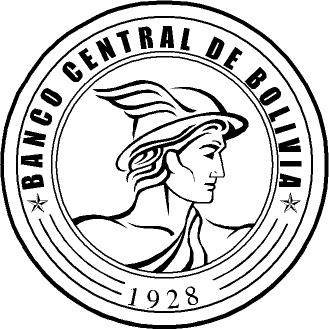 